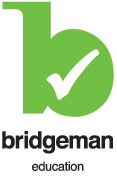 Bridgeman Education, 30 yılı aşkın süreyle sanat konusunda bilgi ve tecrübeye sahip olan Bridgeman Art Library tarafından geliştirilen online bir kaynaktır. 8,000’den fazla uluslararası lokasyondan, müzeler, sanatçılar, özel koleksiyonlar, fotoğrafçılara ait eserleri içerir. Koleksiyondaki eserler Avrupa’dan , batı dünyasına ; Asya’nın en uzak köşelerinden, Afrika’nın derinliklerine, Amerika’dan kutup sınırlarına kadar pek çok coğrafi alanı kapsamaktadır. Bridgeman Sanat Kütüphanesi(Bridgeman Art Library )’nin online eğitim kaynağı olan Bridgeman Education; güzel sanatlar, mimari, kültür ve tarih alanlarında dünyanın en önde gelen görüntü içeriklerine erişim sunmaktadır. Bridgeman Education, eğitim ve öğrenim alanında kullanılmak üzere 2 milyondan fazla yüksek çözünürlüğe sahip görüntü içeriğine yasal olarak erişim sağlamaktadır. Bridgeman Education hakkında  genel bilgiler:Dünya'nın önde gelen sanat, mimari, kültürel ve tarih alanlarında imaj görüntülerini bir araya toplamıştır.Toplam 2.000,000 adet yüksek kalitede görüntüye erişim veren bu veritabanı Mimari, Arkeoloji, Etnografya, Tarih, Sanat, Fotografçılık, Heykeltras, Güzel Sanat, Gravur konularındaki bütün görüntüleri ve resim içeriklerini arayıp sunumlarınızda veya araştırmalarınızda kullanmanızı sağlar. Görüntü Kalitesi : Kullanımı son derece kolay Bridgeman websitesi üzerinde yüksek çözünürlüklü görüntü içerikleri indirilmeye hazır durumdadır, mouse üzerinde sağ klik yapılarak basit biçimde bilgisayara kaydedilebilmektedirler. Tüm metadataların en yüksek standartta olduğunu kesin olarak saptamak için tüm görüntü içerikleri Bridgeman Sanat Tarihçileri tarafından tek tek kataloglanmaktadırlar.Eğitim amaçlı kullanımlarda copyright sorunu yoktur. :  Bridgeman görüntü içeriklerinin tamamı eğitim amaçlı kullanım için kullanıcılara güvenli ve yasal erişim sunmaktadır. Dünyanın en önemli sanat çalışmalarına herhangi bir güvenlik yazılımına yakalanma korkusu olmadan olmadan erişilebilmektedir. Bridgeman ve DACS Design (Design and Artists Copyright Society) arasında kurulan işbirliği ile 60.000 ‘in üzerinde 20. Ve 21.yuzyıllara ait  imaj içeriğine yasal olarak erişim sunulmaktadır.Koleksiyon haftalık olarak güncellenmekte ve ayda 500 adet yeni görüntü içeriği  eklenmektedir.Genelikle kullanıcılar tema, konu veya sanatçı araması yaparken daha önceden görmedikleri ve öğrenim alanlarında kullanabilecekleri sanat çalışmalarını keşfetmektedirler.Kullanıcılar, görüntü içeriklerini veritabanı içerisinden otomatik power point sunumlarına kaydedebilmekte, e-mail veya çıktı alabilmektedir.iPhone için Mobil Applikasyonu mevcuttur.İçerik Hakkında1,600 adet müze, galeri ve özel koleksiyonlara ait görüntü içeriği 8,000'den fazla coğrafi mekan30,000 sanatçı 3,000 fresk (yaş sıva üzerine yapılmış duvar resmi)1800 yağlı boya resmi32,000 gravür, litograf (tas basması resim)7,000 el yazması22,600 seramik17,000 fotoğraf11,000 heykel16,000 mimari görüntüler18,000 manzara ve topografya görüntüleri28,000 portre6,000 tasarım ve şablon2,100 yontulmamış değerli taş ve takı resimleriTürkiye’den Görüntü İçerikleri:  

Osmanlı İmparatorluğu ve Türkiye’ye ait; aralarında Ayasofya Müzesi, Selimiye Cami, Sultanahmet Cami, Anıt mezarlar, Saraylar ve Tapınakların  mimarisi yapısı ve mimari detaylarıyla ilgili 5,000’in üzerinde resim ve yüzlerce antik esere ait yüksek çözünürlüklü resim bulunmaktadır. 
Dünya üzerindeki çeşitli müzelerde mevcut olan Türk antik eserleri, tarihi objeler ve el yapımı eserlere ait resim ve fotoğraflar yer almaktadır. Ayrıca 20.yy modern Türk sanat ve tasarımlarıyla ilgili resimler mevcuttur.
                                                                                                                                                                                           
Aşağıda listelenen müzelerden yüksek çözünürlüklü resimlere erişebilirsiniz: Topkapı Sarayı Müzesi, İstanbul
Türk ve İslam Eserleri Müzesi, İstanbul
İstanbul Arkeoloji Müzesi
Büyük Saray Mozaikleri Müzesi, İstanbul
Anadolu Medeniyetleri Müzesi , Ankara
Gaziantep Arkeoloji Müzesi
Konya Arkeoloji Müzesi Antakya Müzesi, Antakya
Efes Müzesi, Selçuk
İzmir Müzesi